Bob’s Burgers & Brews15706 Meridian Ave E Puyallup, WA 98375April 19th 2023 at 7pm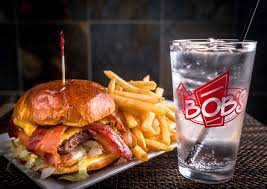 Questions:Tony Merwin (206)455-9374Shawn Merwin (425)208-2787